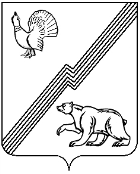 ДУМА ГОРОДА ЮГОРСКАХанты-Мансийского  автономного округа – Югры                                             РЕШЕНИЕот 27 октября 2020 года                                                                                           № 81О ситуации по заболеваемости и распространённости новой коронавирусной инфекции COVID-19 в городе ЮгорскеЗаслушав информацию бюджетного учреждения Ханты – Мансийского автономного округа – Югры «Югорская городская больница», Территориального отдела Управления Роспотребнадзора по Ханты – Мансийскому автономному округу – Югре в городе Югорске и Советском районе,ДУМА ГОРОДА ЮГОРСКА РЕШИЛА:1. Принять к сведению информацию о ситуации по заболеваемости и распространённости новой коронавирусной инфекции COVID-19 в городе Югорске (приложение).2. Настоящее решение вступает в силу после его подписания.Председатель Думы города Югорска	 В.А. Климин«24» ноября 2020 года(дата подписания)Приложениек решению Думы города Югорскаот 24 ноября 2020 года № 81О ситуации по заболеваемости и распространённости новой коронавирусной инфекции COVID-19 в городе Югорске.В настоящее время вся работа системы здравоохранения, в том числе города Югорска, организована на основании основных регламентирующих документов:- Приказ Министерства здравоохранения РФ от 19 марта 2020 г. N 198н "О временном порядке организации работы медицинских организаций в целях реализации мер по профилактике и снижению рисков распространения новой коронавирусной инфекции COVID-19" С изменениями и дополнениями от: 27 марта, 2, 29 апреля, 18, 29 мая, 7 июля, 27 августа, 15 сентября, 1, 23 октября 2020 г.- Постановление Главного государственного санитарного врача Российской Федерации от 16.10.2020 № 31 "О дополнительных мерах по снижению рисков распространения СОVID-19 в период сезонного подъема заболеваемости острыми респираторными вирусными инфекциями и гриппом"- Временные методические рекомендации «Профилактика, диагностика и лечение новой коронавирусной инфекции (COVID-19)». Версия 9 (26.10.2020).Во исполнение данных и многих других регламентирующих документов работа БУ «Югорская городская больница» по лечению, профилактике и снижению рисков распространения новой коронавирусной инфекции COVID-19 организована следующим образом:Амбулаторный этап: для оказания выездной неотложной медицинской помощи пациентам на дому создано 7 «ковидных» бригад состоящих из врачей участковых терапевтов и педиатров, а также фельдшеров. Для оказания скорой и экстренной медицинской помощи перепрофилирована 1 бригада СМП. Все они располагаются в отдельном здании и обеспечены необходимым запасом СИЗ и медикаментами. Для «разведения» потоков пациентов организована работа 2 кабинетов неотложной медицинской помощи в здании переливания крови-  кабинеты работают ежедневно без выходных и праздничных дней. Помимо этого, в Учреждении строго контролируется масочный режим, организована термометрия при входе, в коридорах и кабинетах работают установки обеззараживания воздуха, каждые 4 часа проводится влажная дезинфекция поверхностей, пола, дверных ручек. Организована централизованная выписка листков нетрудоспособности переболевшим и контактным пациентам без посещения лечащего врача.Стационарный этап: в соответствии приказам Депздрава Югры для оказания стационарной помощи пациентам с новой коронавирусной инфекцией COVID-19 в Учреждении в настоящее время развернуто 4 поста инфекционного госпиталя на базе инфекционного, педиатрического, неврологического, родильного отделений на 134 койки, в том числе 12 коек реанимационного профиля. Для этих целей в мае-июне проведены все необходимые мероприятия по подведению кислородной разводки, изоляции вентиляции, приобретению оборудования и медикаментов, формированию временного штатного расписания для перевода сотрудников Учреждения на работу в «ковидные» отделения, планировочные решения для организации «чистой» и «красной» зон, маршрутизация пациентов и медицинских работников в случае необходимости выполнения диагностических мероприятий и многое другое.Для организации данного вида помощи Учреждением выделено: амбулаторный этап: 5 врачей и 11 средних медицинских работников, СМП: 4 фельдшера, стационар: 17 врачей, 32 средних медицинских работника, 23 младших.Расходы:На сегодняшний день, с учетом всех проводимых мероприятий, заболеваемость новой коронавирусной инфекцией COVID-19 в городе Югорске остается на среднеокружном уровне (16,1 на 1000 населения- ХМАО-Югра 17,8). Умер 1 житель города Югорска (2,6 на 100 тысяч населения; Когалым-17,4 (11 человек); Лангепас-17,9 (8); Мегион-17,2 (8); по ХМАО-Югре 16,5 (277)) и 7 жителей Советского района.Статья расходовСумма, рублейМедикаменты, СИЗы, оборудование в рамках ПФХД12 148 541,83 Медикаменты, СИЗы, оборудование за счет субсидии Правительства ХМАО-Югры11 164 849Заработная плата37 050 381,34